＜ＪＡバンク中央アカデミー＞全国研修のご案内「税務（法人）研修」　　～ 税務にかかる専門的知識を習得、理解するための講座	（注）2019年度から、「税務（個人）研修」は、隔年開催となっていますので、2019年度は開催がありません。　　　 なお、印紙税研修（2019年8月開催）については、別途、ご案内いたします。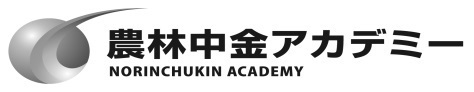 研修のねらい（こんな時）信連等の企画管理部門、推進部門および融資部門等、さまざまな部署において日常業務を行うためには幅広い税務の知識の習得が不可欠です。ご担当の各部門で必要となる税目にかかる専門知識理解に向け、「印紙税研修」もしくは「税務（法人／個人※））研修」を選択のうえ、円滑な業務実施にお役立てください。※2019年度から、「税務（個人）研修」は、隔年開催となっていますので、2019年度は開催がありません。想定する受講対象者（法人）信連等の企画管理部署・融資部署で決算処理や財務分析を担当する職員考え方（研修の骨格）「税務（法人）」について、それぞれ以下の観点から研修を実施します。（法人）講師がとりまとめたテキストにより、円滑な決算事務と法人税申告書の作成、または融資先の財務諸表分析、貸倒処理等の正確な理解を目的として、法人税を中心に法人向け税目（法人税・消費税）について実践的に学びます。なお、「印紙税研修」につきましては、8／6～7の2日間の開催を予定しております。関係者の声研修プログラム（予定）　　※　進行により，時間配分等変更の可能性があります。【税務（法人）】（注）第１回目の１日目の研修終了後「経験交流会」を開催いたします。○ 募集人員　　　定員　　両研修とも各２５名　応募人数が定員を上回った場合は、受講をお断りする場合がありますので、予めご承知おきください。（受講をお断りする場合は、開講の1カ月前までにご連絡します。）　正式なご案内は、研修開講日の1カ月前頃の送付となりますので、それまでに連絡がない場合はお申込みいただいた内容で受講準備をお進めください。日程【税務（法人）】（注）第１回研修は、研修期間中は近隣ホテル等での宿泊となりますので、各自でご手配をお願いいた　　　します。（ご参考までに「近隣ホテルＭＡＰ」を添付します。）※宿泊場所が品川研修センターの場合も、人数の関係で近隣ホテル等での宿泊となる場合がありますので、予めご承知おきください。＜集合日時＞　第１回 ：２０１９年　７月　９日（火）　８時５０分（研修開始日当日）第２回 ：２０１９年　９月　２日（月）２１時００分（研修開始日前日）参加費用（予定）（消費税込）【税務（法人）】申込みの方法６月３日（月）までに以下の方法でお申込みください。以上＜第１回＞法人税＜第１回＞法人税＜第２回＞　法人税・消費税＜第２回＞　法人税・消費税セッション名内容等セッション名内容等【１日目】【１日目】【１日目】【１日目】【１日目】9121319（8:50集合）（8:50集合）9121319＜開講＞法人税のあらまし総則（納税地・事業年度など）法人税の特徴納税義務者、課税所得の範囲など消費税の概要消費税の仕組み課税対象・非課税取引仕入税額控除9121319課税所得計算の仕組み決算調整と申告調整（17:30終了）益金・損金、調整事項収益・費用等の計上時期消費税の計算と申告（問題演習）（17:30終了）納付税額の計算消費税の経理方法など9121319（経験交流）（外部懇親会場）－－【２日目】【２日目】【２日目】【２日目】【２日目】912別表四・五（一）の関連税効果会計の仕組み貸借対照表・損益計算書と法人税申告書別表の関係など（消費税総合問題演習）貸倒損失金銭債権切捨、回収不能など1318受取配当等の益金不算入所得税額控除等（問題演習）（17:30終了）益金不算入額の計算など控除税額の計算税率、申告、納税など貸倒引当金（問題演習）評価損益等（問題演習）（17:30終了）引当金繰入限度額など有価証券、固定資産等の評価損益1318－－－－【３日目】【３日目】【３日目】【３日目】【３日目】9121318棚卸資産減価償却資産評価方法など対象資産、資本的支出など役員給与租税公課（問題演習）役員の範囲、役員給与の損金不算入など損金可否区分、損金算入時期9121318減価償却、繰延資産（問題演習）（17:30終了）償却方法、償却限度額の計算など交際費（問題演習）寄付金（問題演習）（17:30終了）損金算入限度額、類似費用との区分など損金算入限度、寄付金の範囲9121318－－－－【４日目】【４日目】【４日目】【４日目】【４日目】91213資本的支出と修繕費圧縮記帳判断の考え方基本的仕組み法人税申告書作成演習別表四・五(一)の作成方法等協同組合法人税申告書別表各表の作成演習91213（問題演習）振り返り（アンケート記入）（つづき）全体の振り返り・補足（アンケート記入）16（15:40解散）（15:40解散）日程会場宿泊場所第１回　2019年 7月 9日（火）9:00　　　　　　　　  ～12日（金）15:30農林中金アカデミー研修室近隣ホテル等(注)第２回  2019年9月3日（火）9:00　　　　　   ～6日（金）15:30農林中央金庫品川研修センター農林中央金庫品川研修センター第１回第２回合計受講料９４，６００円（教材費を含みます。）―９４，６００円宿泊代―４，０００円４，０００円食事代９，７２０円（経験交流会を含みます。）８，４００円　　１８，１２０円合計１０４，３２０円１２，４００円　１１６，７２０円お申込み申込方法信農連・１ＪＡ県ＪＡ「研修申込・履歴管理システム」によりお申込みください。農林中金本支店・営業所N-Styleより農林中金系統人材開発部へお申込みください。